Look beyond, into, behind, over, under…use facts for basis, but then you may venture off into the land of creativity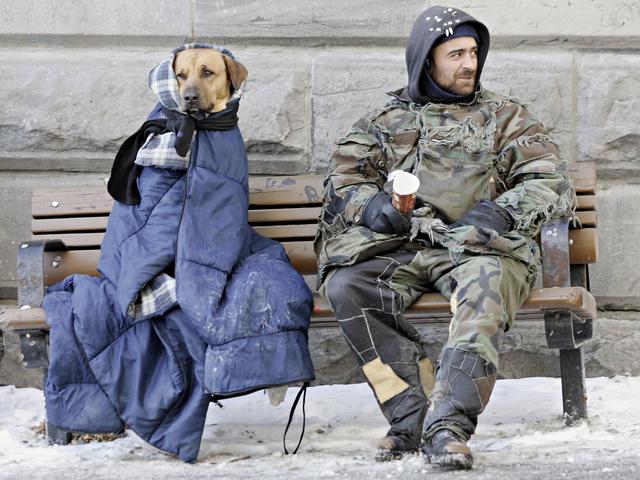 